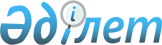 2010 жылы өндірістік қызметті ұйымдастыру және халыққа қызметтер саласын дамыту үшін меншікке кейіннен өтеусіз бере отырып шағын кәсіпкерлік субъектілеріне мүліктік жалға (жалдауға) немесе сенімгерлік басқаруға беруге жататын Қостанай облысы бойынша мемлекеттік коммуналдық меншіктің пайдаланылмайтын объектілерінің тізбесін бекіту туралы
					
			Күшін жойған
			
			
		
					Қостанай облысы әкімдігінің 2010 жылғы 29 қазандағы № 436 қаулысы. Қостанай облысының Әділет департаментінде 2010 жылғы 3 желтоқсанда № 3741 тіркелді. Күші жойылды - Қолданыстағы мерзімінің тоқтатылуымен байланысты Қостанай облысы әкімі аппараты басшысының 2011 жылғы 23 маусымдағы № 08-10/1744 хатымен

      Ескерту. Күші жойылды - Қолданыстағы мерзімінің тоқтатылуымен байланысты Қостанай облысы әкімі аппараты басшысының 2011.06.23 № 08-10/1744 хатымен.      "Жеке кәсіпкерлік туралы" Қазақстан Республикасының 2006 жылғы 31 қаңтардағы Заңына және "Өндірістік қызметті ұйымдастыру және халыққа қызметтер көрсету саласын дамыту үшін меншікке кейіннен өтеусіз бере отырып мемлекеттік меншіктің пайдаланылмайтын объектілерін шағын кәсіпкерлік субъектілеріне мүліктік жалға (жалдауға) немесе сенімгерлік басқаруға беру ережесін бекіту туралы" Қазақстан Республикасы Үкіметінің 2010 жылғы 30 наурыздағы № 243 қаулысына сәйкес Қостанай облысының әкімдігі ҚАУЛЫ ЕТЕДІ:



      1. Қоса беріліп отырған 2010 жылы өндірістік қызметті ұйымдастыру және халыққа қызметтер көрсету саласын дамыту үшін меншікке кейіннен өтеусіз бере отырып шағын кәсіпкерлік субъектілеріне мүліктік жалға (жалдауға) немесе сенімгерлік басқаруға беруге жататын Қостанай облысы бойынша мемлекеттік коммуналдық меншіктің пайдаланылмайтын объектілерінің тізбесі бекітілсін.



      2. "2010 жылы шағын кәсіпкерлік субъектілеріне мүліктік жалға алуға (жалға беруге) немесе кейіннен меншікке өтеусіз беру құқығымен сенімгерлік басқаруға беруге жататын Қостанай облысы бойынша коммуналдық мемлекеттік меншіктің пайдаланылмайтын объектілерінің тізбесін бекіту туралы" Қостанай облысы әкімдігінің 2010 жылғы 1 наурыздағы № 80 қаулысының күші жойылды деп танылсын (нормативтік құқықтық актілерді мемлекеттік тіркеу тізілімінде № 3709 тіркелген, 2010 жылғы 7 сәуірдегі "Қостанай таңы" газетінде жарияланған).



      3. Осы қаулы алғаш рет ресми жарияланғаннан кейін он күнтізбелік күн өткен соң қолданысқа енгізіледі.      Қостанай облысының әкімі                   С. Кулагин      КЕЛІСІЛДІ      "Қостанай облысы әкімдігінің

      қаржы басқармасы" MM бастығы

      __________ С. Аймұхамбетова

 

Әкімдіктің           

2010 жылғы 29 қазан      

№ 436 қаулысымен бекітілген   2010 жылы өндірістік қызметті ұйымдастыру және халыққа қызметтер көрсету саласын дамыту үшін меншікке кейіннен өтеусіз бере отырып шағын кәсіпкерлік субъектілеріне мүліктік жалға (жалдауға) немесе сенімгерлік басқаруға беруге жататын Қостанай облысы бойынша мемлекеттік коммуналдық меншіктің пайдаланылмайтын объектілерінің тізбесі
					© 2012. Қазақстан Республикасы Әділет министрлігінің «Қазақстан Республикасының Заңнама және құқықтық ақпарат институты» ШЖҚ РМК
				Рет-

тік

саныОбъектінің

атауыОбъектінің

мекенжайы және

баланс ұстаушысыНегіздемеОбъектінің

ахуалы123451.Жалпы ауданы

463,3 шаршы

метр бұрынғы

қойма

ғимаратыАрқалық қаласы,

Горбачев көшесі,

46/2, "Арқалық

қаласы әкімдігінің

қаржы бөлімі"

мемлекеттік

мекемесіҚостанай

облысы

Арқалық

қаласы

әкімінің

2010 жылғы

2

маусымдағы

№ 1-28/759

хатыЖағдайы

қанағат-

танарлық2.Жалпы ауданы

247 шаршы

метр бұрынғы

баспахананың

бір қабатты

ғимаратыАманкелді ауданы,

Аманкелді селосы,

Дүйсенбин көшесі,

44 А, "Аманкелді

ауданының тұрғын

үй-коммуналдық

шаруашылығы,

жолаушылар көлігі

және автомобиль

жолдары бөлімі"

мемлекеттік

мекемесіҚостанай

облысы

Аманкелді

ауданы

әкімінің

орынбасары

2010 жылғы

9

маусымдағы

№ 02-17/495

хатыҚирауға

ұшырауда3.Жалпы ауданы

327 шаршы

метр бұрынғы

орталық

қазандықтың ғимаратыДенисов ауданы,

Аршалы селосы,

Школьная көшесі,

13, "Денисов

ауданының қаржы

бөлімі"

мемлекеттік

мекемесіҚостанай

облысы

Денисов

ауданы

әкімінің

2010 жылғы

24

тамыздағы

№ 1134 хатыҚирауға

ұшырауда4.Жалпы ауданы

119,3 шаршы

метр бұрынғы

мектеп

қазандығының

ғимаратыДенисов ауданы,

Аршалы селосы,

Школьная көшесі,

13а, "Денисов

ауданының қаржы

бөлімі"

мемлекеттік

мекемесіҚостанай

облысы

Денисов

ауданы

әкімінің

2010 жылғы

24

тамыздағы

№ 1134 хатыКүрделі

жөндеуді

талап

етеді5.Жүк

тиеу-түсіру

алаңымен

теміржол

тұйығыДенисов ауданы,

Денисов селосы,

бұрынғы

"Сельхозтехника"

акционерлік қоғамы

аумағы, "Денисов

ауданының тұрғын

үй-коммуналдық

шаруашылығы,

жолаушылар көлігі

және автомобиль

жолдары бөлімі"

мемлекеттік мекемесіҚостанай

облысы

Денисов

ауданы

әкімінің

2010 жылғы

24

тамыздағы №

1134 хатыЖағдайы

қанағат-

танарлық6.Жалпы ауданы

348,3 шаршы

метр бұрынғы

автомобиль

гаражы

ғимаратыДенисов ауданы,

Денисов селосы,

Советская көшесі,

62, "Денисов

ауданының тұрғын

үй-коммуналдық

шаруашылығы,

жолаушылар көлігі

және автомобиль

жолдары бөлімі"

мемлекеттік

мекемесіҚостанай

облысы

Денисов

ауданы

әкімінің

2010 жылғы

24

тамыздағы

№ 1134 хатыЖағдайы

қанағат-

танарлық7.Жалпы ауданы

168,1 шаршы

метр бұрынғы

монша

ғимаратыДенисов ауданы,

Некрасовка селосы,

Мир көшесі, 1,

Денисов ауданының

тұрғын

ұй-коммуналдық

шаруашылығы,

жолаушылар көлігі

және автомобиль

жолдары бөлімінің

"Дидар"

мемлекеттік

коммуналдық

кәсіпорныҚостанай

облысы

Денисов

ауданы

әкімінің

2010 жылғы

24

тамыздағы №

1134 хатыҚирауға

ұшырауда8.Жалпы ауданы

479,6 шаршы

метр бұрынғы

кеңсе

ғимаратыФедоров ауданы,

Малороссийка

селосы, Садовая

көшесі, 3, "Федор

ауданы Украин

селолық округі

әкімінің аппараты"

мемлекеттік

мекемесіҚостанай

облысы,

Федоров

ауданы

әкімі 2010

жылғы 14

қырқүйек-

тегі

№ 2-28/936

хатыЖағдайы

канағат-

танарлык9.Жалпы ауданы

161,5 шаршы

метр бұрынғы

алты пәтерлі

тұрғын үй

ғимаратыДенисов ауданы,

Зааят селолық

округі, Зааят

селосы, Дорожная

көшесі, 51,

"Денисов ауданының

қаржы бөлімі"

мемлекеттік

мекемесіҚостанай

облысы

Денисов

ауданы

әкімінің

2010 жылғы

6

қаңтардағы

№ 19 хатыҚирауға

ұшырауда